             ACTIVITATS CASTANYADA 2022                                                                          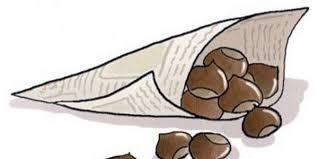 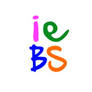 DIA 27COMUNITAT DE PETITS    COMUNITAT DE MITJANS I GRANSCOMUNITAT DE JOVESDIA 28COMUNITAT DE PETITS    COMUNITAT DE MITJANS I GRANSPer poder dur a terme algunes de les activitats us demanem la vostra ajuda. Properament rebreu l’organització exacta d’aquells dos dies on especificarán les tasques assignades a cada profesional. Moltes gràcies d’avantmà.